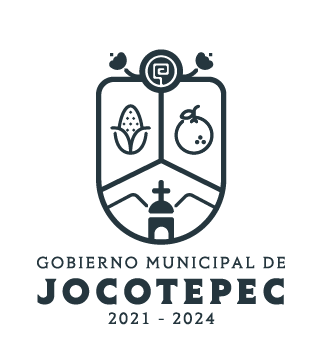 ¿Cuáles fueron las acciones proyectadas (obras, proyectos o programas) o Planeadas para este trimestre?              A.-Gestión para lograr mayor cantidad de proyectos aprobados en las diferentes instituciones, federal, estatal y municipal para la obtención de recursos económicos y materiales enfocados en el sector agropecuario.B.- Reorganizar al sector ganadero a fin de apoyarlos en la gestión de proyectos económicos y materiales enfocados en el sector ganadero. C.- Incentivar a los pescadores para que se dé la funcionalidad de los Puntos Inocuos de Desembarque (PID) y apliquen las normas y reglas de inocuidad de la Agencia de Sanidad e Inocuidad y Calidad Alimentaria (ASICA).D.- Reorganizar al sector apícola a fin de que se adhieran a la ley de fomento apícola para su desarrollo y se concienticen sobre la importancia de adherirse a esta.E.- Gestión de recursos materiales enfocados en la vivienda logrando que la ciudadanía mejore su entorno familiar para un mejor bienestar.F.- Que mediante el módulo de maquinaria el camino saca cosechas, bordos, presas, arroyos y calles sean rehabilitados en todos los ejidos, comunidades indígenas y cabecera municipal.G.- Insistir de la importancia de la implementación de los pozos de absorción en los terrenos de cultivo para que los   acuíferos   sean reabastecidos en parte mediante estos.H.- Abastecer de combustible a vehículos y maquinaria del módulo.Resultados Trimestrales (Describir cuáles fueron los programas, proyectos, actividades y/o obras que se realizaron en este trimestre). Se apoyó en el programa. “Producción para el Bienestar” (anteriormente pro campo), en la identificación, organización e información de 97 productores agrícolas de los diferentes ejidos del municipio de Jocotepec y Ajijic que fueron recategorizados a fin de que puedan ser integrados al mencionado programa. Así también se apoyó en la organización de la información e informar a 57 productores de maíz que fueron beneficiados en el programa de SEGALMEX para la entrega de fertilizante químico de los ejidos de; El Molino, Huejotitán, Zapotitán de Hgo, Las Trojes, Potrerillos, San Cristóbal, San Pedro Tesistan, El Chante y Comunidad Indígena de San Juan Cosala. Al igual se participó en la organización y difusión del programa estatal “ Nidos de Lluvia” a los pobladores de Las Trojes, cabecera municipal de Jocotepec, Nextipac y San Pedro Tesistán saliendo beneficiados 250 (de  450 solicitudes) familias, con un costo de $ 20,500.00 pesos cada uno de los nidos de lluvia lo que incluye cisterna de 2500 lts, tubería alrededor del techo que captará agua de lluvia y conducción a la cisterna, bomba, filtro (Tláloc), manguera y cable de luz lo que represento la cantidad de 5´125,000 pesos por el total de las 250 nidos.Se participó en la organización y difusión del evento realizado en el Malecón Municipal de  los programas de SADER Jalisco en donde salieron beneficiados 49 productores en las siguientes vocaciones productivas;  Acuícola y pesquero 8 personas con un monto de $ 280,350.00 pesos, Insumos 30 productores con un monto de $ 364,500.00 pesos, Apicultura 5 apicultores con un monto de $ 350,730.00 pesos, Casa ejidales 1 casa ejidal de Huejotitán con un monto de $ 250,000.00 pesos, Jóvenes Herederos 1 con un monto de $ 200,000.00 pesos, Maquinaria 2 productores con un monto de 275,100.00 pesos, Pecuario 1 ganadero con un monto de $ 64, 190.00 pesos, Silvopastoril 1 beneficiado con un monto de $ 24,700.00 pesos lo que dio una derrama total de $ 1´ 809,570.00 pesos. Se participó en la organización del evento realizado en el Malecón municipal de la entrega de; títulos de propiedad, certificados y documentos agrarios a   233 ejidatarios del municipio donde estaban incluidos; San Cristóbal Zapotitlán, El Chante, El Molino, El Sauz, Huejotitán, Jocotepec, La Loma, Las Trojes, Nextipac, Potrerillos, San Luciano, San Martín y San Pedro Tesistán gestión realizada por el municipio atreves del Síndico municipal ante el Registro Agrario Nacional (RAN). Se recabó la información y realizó la solicitud ante la SADER Jalisco de apoyo económico a productores de maíz que se vieron afectados por sequía, a fin de que se implemente un programa de emergencia para estos productores en más de 2 mil hectáreas en todos los ejidos del municipio.En cada una de las reuniones de Consejo Municipal de Desarrollo Rural Sustentable se hace la invitación a las cooperativas de pescadores pongan en funcionamiento el vehículo (camioneta con cámara de refrigeración), entregado en comodato por la SADER para el traslado de su pesca.Al igual que el punto anterior en cada reunión mensual de Consejo se hace énfasis a los productores de cultivos básicos, frambuesa y zarzamora el que aprovechen el programa de SADER para la apertura de pozos de absorción en sus parcelas a fin de que los   acuíferos   sean reabastecidos en parte mediante estos. Se continuó con el trámite de credenciales a ganaderos entregando 12 de ellas, se realizó la gestoría de 7 credenciales solicitadas y se recibieron 6 expedientes más para su trámite.Se logró el beneficio de 15 familias, al realizar la gestión para que adquirieran a un precio especial 13 tinaco de 1100 lts y 2 cisternas de distintas capacidades, ahora ya directamente con la empresa Rotoplás.Se obtuvo el beneficio para 7 familias al realizar el trámite de calentadores solares con la empresa Solaris que se tiene convenio a fin de que se otorgue un precio especial con un ahorro desde un 30% a 40% menor en comparación del precio del mercado en este y anterior programa.Se lanzó la convocatoria para la adquisición de láminas de fibrocemento con la Institución “Ecos de Ayuda” mediante el programa “Techo Digno” con una vigencia   del 13 de septiembre al 12 de octubre.Con el apoyo del “Módulo de maquinaria “y de acuerdo con lo programado se continuó con el primer bloque en la Delegación de San Cristóbal por lo que se rehabilitaron las siguientes calles; San Alejandro con 400 mts, Av. Del Trabajo 200 mts, carretera a Guadalajara 100mts, Sta. Beatriz 100 mts, En la delegación de San Pedro se realizó lo siguiente; camino a los ciruelos 500 mts, y 4 calles s/n. de 300 mts. cada una, Camino al Monasterio 18 km y en Jocotepec:  se intervinieron las siguientes calles; Vicente Guerrero, 100 mts.  Colon 100 mts, Lázaro Cárdenas 200 mts. Francisco Villa 50 mts, Iturbide 50 mts. Calle Magisterial 100 mts. La Loma calle Chapultepec 800 mts.  Ejido Jocotepec: Camino Real 1,600 mts, camino a San Martín 800 mts.  Montos (si los hubiera) del desarrollo de dichas actividades. ¿Se ajustó a lo presupuestado?Si fue suficienteEn que beneficia a la población o un grupo en específico lo desarrollado en este trimestre.A la población en general y específicamente a los productores de las diferentes áreas queatiende esta dirección, resultan beneficiados en su economía al adquirir apoyos económicosmediante los programas ofertados por los gobiernos Federal Estatal y Municipal, así comoadquirir materiales y servicios mediante los convenios con el gobierno municipal y empresasprivadas a costos inferiores de mercado, al igual se logra el beneficio de incrementar suproducción reflejándose en su bienestar social y salud física y moral.¿A qué programa de su POA pertenecen las acciones realizadas y a que Ejes del Plan Municipal de Desarrollo 2021-2024 se alinean?Gestión de recursos económicos y materiales enfocados en el campo.Reorganizar al sector ganadero a fin de apoyarlos en la gestión de proyectos económicos y materiales enfocados en el sector agropecuario.Establecimiento y funcionalidad de los Puntos Inocuos de desembarque (PID).Reorganización del sector apícola a fin de que se adhieran a la ley de fomento apícola para que sean sujetos de apoyo en los programas de SADER.Gestión de recursos materiales enfocados en la vivienda.Módulo de maquinaria.Pozos de absorción.Combustible para maquinaria del módulo.Mantenimiento de maquinaria del módulo         De manera puntual basándose en la pregunta 2 (Resultados Trimestrales) y en su POA, llene la siguiente tabla, según el trabajo realizado este trimestre.NºPROGRAMA O ACTIVIDAD POA 2023ACTIVIDAD NO CONTEMPLADA (Llenar esta columna solo en caso de existir alguna estrategia no prevista)Nº LINEAS DE ACCIÓN O ACTIVIDADES PROYECTADASNº LINEAS DE ACCIÓN O ACTIVIDADES REALIZADASRESULTADO(Actvs. realizadas/Actvs. Proyectadas*100)1Gestión de recursos económicos y materiales  enfocados en el campo33100%2Reorganizar al sector ganadero a fin de apoyarlos en la gestión de proyectos económicos y materiales enfocados en el sector agropecuario.88100%3Establecimiento y funcionalidad de los Puntos Inocuos de desembarque (PID).5480%4Reorganización del sector apícola a fin de que se adhieran a la ley de fomento apícola para que sean sujetos de apoyo en los programas de SADER.44100%5Gestión de recursos materiales enfocados en la vivienda..33100%6Módulo de maquinaria33100%7Pozos de absorción55100%8Combustible para Maquinaria del Módulo.33100%9Mantenimiento de   maquinaria del módulo22100%TOTAL97%